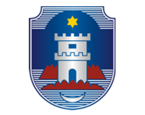 R E P U B L I K A  H R V A T S K A                                                ŽUPANIJA SPLITSKO-DALMATINSKA    OBRTNIČKO INDUSTRIJSKA ŠKOLA                    U IMOTSKOM      21260 Imotski, Brune Bušića 59.    Tel: 021-842-333, fax: 021-670-055                  OIB: 10013928386Klasa:602-03/13-01/Urbroj:2129/19-13-01-1REZULTATI UČENIKA KOJI SU SUDJELOVALI NA  DRŽAVNIM NATJECANJIMA2013. GODINEImotski, travanj ,  2013.                                                           Ravnatelj:                                                                                          Momir Karin, prof.ZANIMANJEUČENIK/CAMENTOR/CAMJESTO ODRŽAVANJAPLASMANINSTALATER GRIJANJA I KLIMATIZACIJEPetar ČulinaAnte GlavotaDomina Cikatić-ŠanićZAGREB2. mjestoVOZAČ MOTORNOG VOZILAJelavić JosipLjubomir KljenakŠibenik6. mjestoELEKTROINSTALATERZvonimir PandžićZdenka GrančićBrač4. mjestoKUHARMiodrag perkušićNikola DragunOmiš12. mjesto